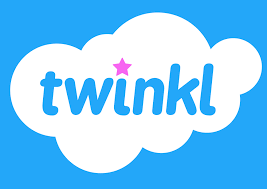 Twinkl parents and home learning page https://www.twinkl.co.uk/resources/parents https://www.twinkl.co.uk/home-learning-hubSign up for free monthCode: CVDTWINKLHELPS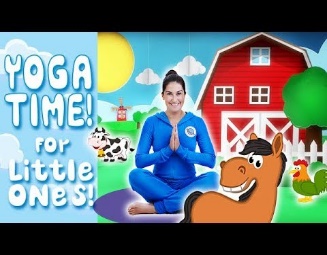 Cosmic Kids Yogawww.youtube.com/user/CosmicKidsYoga/Videos 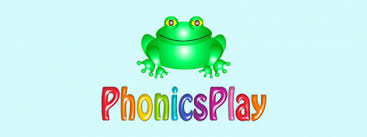 Phonics Play – free accesshttps://new.phonicsplay.co.uk/Username: march20 Password: homeMr Thorne Does Phonics Videos https://www.youtube.com/watch?v=vMEvxTGvi4c&list=PLqh11DN6jmbCsIPschffPaxvCdS9d6qPN 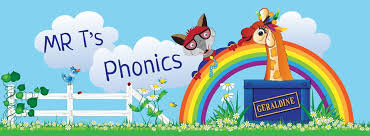 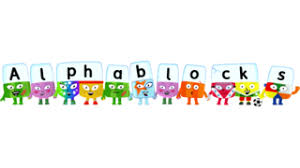 
 Cbeebies Alphablockswww.bbc.co.uk/cbeebies/shows/alphablocks 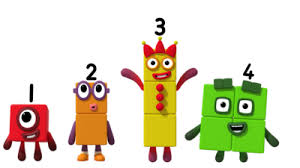 Cbeebies Numberblockswww.bbc.co.uk/cbeebies/shows/numberblocks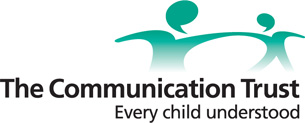 The Communication Trust – Resources for Parentshttp://www.thecommunicationtrust.org.uk/resources/resources/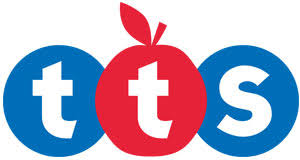 TTS – free downloadable Early Years Home Learning Packhttps://www.tts-group.co.uk/home+learning+activities.html 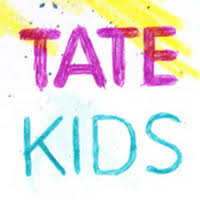 Tate Kidshttps://www.tate.org.uk/kids/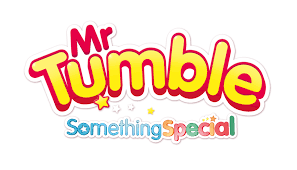 Mr Tumble Official You Tube Channelhttps://www.youtube.com/channel/UCynLtJ9E2c34bui4ON0ovGw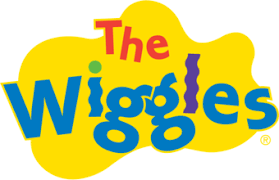 The Wiggles You Tube Channel https://www.youtube.com/channel/UC5vVe2R4ucoMzJP53o38Yaw 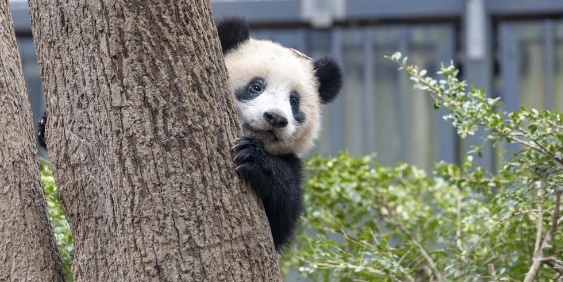 12 Live Zoo Webcamshttps://www.countryliving.com/uk/wildlife/countryside/g31784857/live-animal-webcam-zoo/ 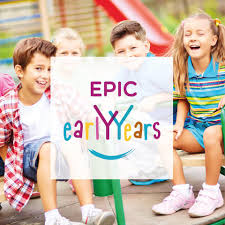 EPIC Early Years Facebook Page – 1 activity idea per day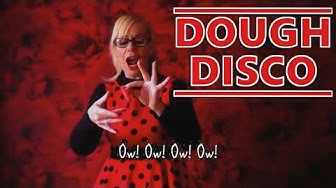 https://www.youtube.com/results?search_query=dough+disco 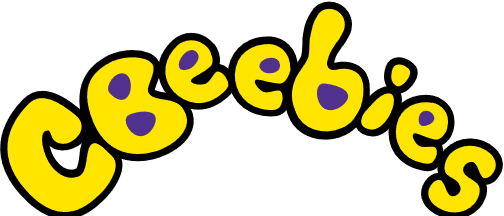      CBeebies – Things to do at homehttps://www.bbc.co.uk/cbeebies/grownups/things-to-do-indoors-with-your-children?collection=have-fun-at-home 